Проект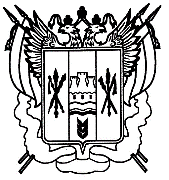 Российская ФедерацияРостовская областьЗимовниковский районмуниципальное образование «Камышевское сельское поселение»Администрация Камышевского сельского поселенияПОСТАНОВЛЕНИЕВ соответствии с постановлением Администрации Камышевского сельского поселения от 15.10.2018 № 102 «Об утверждении Порядка разработки, реализации и оценки эффективности муниципальных программ Камышевского сельского поселения», распоряжением Администрации Камышевского сельского поселения от 17.10.2018 № 43 «Об утверждении перечня муниципальных программ Камышевского сельского поселения» Администрация Камышевского сельского поселенияПОСТАНОВЛЯЮ:1. Утвердить муниципальную программуКамышевского сельского поселения«Управление муниципальнымимуществом» согласно приложению № 1.2. Настоящее постановление вступает в силу со дня его официального опубликования, но не ранее 1 января ., и распространяется на правоотношения, возникающие начиная с составления проекта местного бюджета на 2019 год и на плановый период 2020 и 2021 годов.3. Контроль за исполнением постановления оставляю за собой. Глава Администрации Камышевского сельского поселения			С. А. БогдановаМУНИЦИПАЛЬНАЯ ПРОГРАММА
Камышевского сельского поселения«Управление муниципальным имуществом»Паспорт
муниципальной программы Камышевского сельского поселения
«Управление муниципальным имуществом»Паспортподпрограммы «Управление муниципальным имуществом»Паспортподпрограммы «Землеустройство»Приоритеты и цели государственной политикив сфере реализации муниципальной программыМуниципальная собственность является экономической основой местного самоуправления и одним из главных рычагов реализации местной социально-экономической политики. Она охватывает умелое использование и распоряжение имеющимися в собственности муниципального образования денежными средствами, муниципальными предприятиями и организациями, зданиями и сооружениями как производственного, так и непроизводственного назначения, муниципальным жилым фондом и нежилыми помещениями, а также другим движимым и недвижимым имуществом.В основу программы положены следующие принципы управления муниципальным имуществом:- принцип прозрачности – обеспечение открытости и доступности информации о субъектах и объектах управления непрерывности процессов управления и контроля, выявление и учет данных об объектах управления;- принцип ответственности – обеспечение ответственности всех участников процесса управления за результат и достижение установленных показателей деятельности;- принцип полноты, результативности и эффективности управления муниципальным имуществом – обеспечение полного учета, отражения и мониторинга объектов муниципального имущества, в том числе путем развертывания единой системы учета и управления муниципальным имуществом, основанной на единой методологии учета и процессном управлении, необходимости достижения наилучшего результата и основных показателей деятельности.Одним из основных приоритетов социально-экономического развития сельского поселения является увеличение доходной части бюджета Камышевского сельского поселения на основе экономического роста и развития неналогового потенциала. Кроме того, необходимо повышение уровня собираемости неналоговых доходов, совершенствование учета имущества, составляющего муниципальную казну, осуществление контроля за фактическим наличием, состоянием, использованием по назначению и сохранностью муниципального имущества и земельных участков.Решение вышеуказанных задач в рамках программы позволит увеличить доходную часть местного бюджета, а также значительно повысит эффективность расходования бюджетных средств, качество управления муниципальной собственностью, что будет способствовать оптимальному и ответственному планированию ассигнований местного бюджета.Финансовое обеспечение реализации Программы осуществляется в соответствии с объемами бюджетных ассигнований, предусмотренных решением Собрания депутатов Камышевского сельского поселенияо  бюджетеКамышевского сельского поселения. Объем финансового обеспечения реализации подпрограммы за счет средств местного бюджета за весь период ее реализации составляет 120,0тыс. рублей. Сведения о показателях муниципальной программы, подпрограмм муниципальной программы и их значениях приведены в приложении № 1.Перечень подпрограмм, основных мероприятий муниципальной программы приведен в приложении № 2.Расходы местного бюджета на реализацию муниципальной программы приведены в приложении № 3.Расходы на реализацию муниципальной программы приведены в приложении № 4.Глава АдминистрацииКамышевского сельского поселения                                               С. А. БогдановаПриложение № 1к муниципальной программе Камышевского сельского поселения«Управление муниципальным имуществом»СВЕДЕНИЯ 
о показателях муниципальной программы Камышевского сельского поселения «Управление муниципальным имуществом», подпрограмм муниципальной программы и их значенияхПриложение № 2к муниципальной программе Камышевского сельского поселения«Управление муниципальнымимуществом» ПЕРЕЧЕНЬ
подпрограмм, основных мероприятий, 
муниципальной программы Камышевского сельского поселения«Управление муниципальнымимуществом»Приложение № 3к муниципальной программе Камышевского сельского поселения «Управление муниципальным имуществом»РАСХОДЫместного бюджета на реализацию муниципальной программы Камышевского сельского поселения«Управление муниципальнымимуществом»Примечание.Список используемых сокращений:ГРБС – главный распорядитель бюджетных средств;РзПр – раздел, подраздел;ЦСР – целевая статья расходов;ВР – вид расходов.Приложение № 4к муниципальной программе Камышевского сельского поселения «Управлениемуниципальным имуществом»РАСХОДЫна реализацию муниципальной программы Камышевского сельского поселения «Управление 
муниципальным имуществом»__.__.2018 год     № х. КамышевОб утверждении муниципальной программы Камышевского сельского поселения «Управление муниципальным имуществом»Приложение №1                                                      к постановление Администрации Камышевского сельского поселения                  от __.______ 2018 год      № __Наименование муниципальной программы–муниципальная программа Камышевского сельского поселения «Управление муниципальным имуществом» (далее – муниципальная программа)муниципальная программа Камышевского сельского поселения «Управление муниципальным имуществом» (далее – муниципальная программа)муниципальная программа Камышевского сельского поселения «Управление муниципальным имуществом» (далее – муниципальная программа)Ответственный исполнитель муниципальной программы–Администрация Камышевского сельского поселенияАдминистрация Камышевского сельского поселенияАдминистрация Камышевского сельского поселенияСоисполнители муниципальной программы–отсутствуютотсутствуютотсутствуютУчастники муниципальной программы–отсутствуютотсутствуютотсутствуютПодпрограммы муниципальной программы–1. «Управление муниципальным имуществом».2. «Землеустройство».  1. «Управление муниципальным имуществом».2. «Землеустройство».  1. «Управление муниципальным имуществом».2. «Землеустройство».  Программно-целевые инструменты муниципальной программы–отсутствуютотсутствуютотсутствуютЦели муниципальной программы–1. Эффективное управление муниципальным имуществом.2. Рациональное и эффективное использование муниципального имущества и земельных участков, максимизация доходов.1. Эффективное управление муниципальным имуществом.2. Рациональное и эффективное использование муниципального имущества и земельных участков, максимизация доходов.1. Эффективное управление муниципальным имуществом.2. Рациональное и эффективное использование муниципального имущества и земельных участков, максимизация доходов.Задачи муниципальной программы–1. Совершенствование системы оказания муниципальных услуг в сфере земельных и имущественных отношений и исполнения административных регламентов. 2. Пополнение доходной части бюджета муниципального образования «Камышевское сельское поселение». 3. Инвентаризация, паспортизация, регистрация и корректировка реестра муниципального имущества для создания условий эффективного использования муниципального имущества. 1. Совершенствование системы оказания муниципальных услуг в сфере земельных и имущественных отношений и исполнения административных регламентов. 2. Пополнение доходной части бюджета муниципального образования «Камышевское сельское поселение». 3. Инвентаризация, паспортизация, регистрация и корректировка реестра муниципального имущества для создания условий эффективного использования муниципального имущества. 1. Совершенствование системы оказания муниципальных услуг в сфере земельных и имущественных отношений и исполнения административных регламентов. 2. Пополнение доходной части бюджета муниципального образования «Камышевское сельское поселение». 3. Инвентаризация, паспортизация, регистрация и корректировка реестра муниципального имущества для создания условий эффективного использования муниципального имущества. Целевые индикаторы и показатели муниципальной программы–1. Доходы от сдачи в аренду, имущества находящегося в муниципальной собственности, тыс. рублей.2. Осуществление государственной регистрации права муниципальной собственности на объекты недвижимого имущества, процент.3.  Доходы от арендной платы за земельные участки, находящиеся в муниципальной собственности, тыс. рублей. 1. Доходы от сдачи в аренду, имущества находящегося в муниципальной собственности, тыс. рублей.2. Осуществление государственной регистрации права муниципальной собственности на объекты недвижимого имущества, процент.3.  Доходы от арендной платы за земельные участки, находящиеся в муниципальной собственности, тыс. рублей. 1. Доходы от сдачи в аренду, имущества находящегося в муниципальной собственности, тыс. рублей.2. Осуществление государственной регистрации права муниципальной собственности на объекты недвижимого имущества, процент.3.  Доходы от арендной платы за земельные участки, находящиеся в муниципальной собственности, тыс. рублей. Этапы и сроки реализации муниципальной программы–на постоянной основе, этапы не выделяются: 
1 января . – 31 декабря .на постоянной основе, этапы не выделяются: 
1 января . – 31 декабря .на постоянной основе, этапы не выделяются: 
1 января . – 31 декабря .Ресурсное обеспечение муниципальной программы–объем бюджетных ассигнований на реализацию муниципальной программы из средств бюджета Камышевского сельского поселения составляет 165,0 тыс. рублей;объем бюджетных ассигнований на реализацию муниципальной программы по годам составляет (тыс. рублей):объем бюджетных ассигнований на реализацию муниципальной программы из средств бюджета Камышевского сельского поселения составляет 165,0 тыс. рублей;объем бюджетных ассигнований на реализацию муниципальной программы по годам составляет (тыс. рублей):объем бюджетных ассигнований на реализацию муниципальной программы из средств бюджета Камышевского сельского поселения составляет 165,0 тыс. рублей;объем бюджетных ассигнований на реализацию муниципальной программы по годам составляет (тыс. рублей):Ресурсное обеспечение муниципальной программы–годвсегоместный бюджетРесурсное обеспечение муниципальной программы–201910,010,0Ресурсное обеспечение муниципальной программы–202010,010,0Ресурсное обеспечение муниципальной программы–202110,010,0Ресурсное обеспечение муниципальной программы–202215,015,0Ресурсное обеспечение муниципальной программы–202315,015,0Ресурсное обеспечение муниципальной программы–202415,015,0Ресурсное обеспечение муниципальной программы–202515,015,0Ресурсное обеспечение муниципальной программы–202615,015,0Ресурсное обеспечение муниципальной программы–202715,015,0Ресурсное обеспечение муниципальной программы–202815,015,0Ресурсное обеспечение муниципальной программы–202915,015,0Ресурсное обеспечение муниципальной программы–203015,015,0Ожидаемые результаты реализации муниципальной программы–1. Создание условий для рационального использования земельных ресурсов.  2. Повышение эффективности управления муниципальной собственностью. 1. Создание условий для рационального использования земельных ресурсов.  2. Повышение эффективности управления муниципальной собственностью. 1. Создание условий для рационального использования земельных ресурсов.  2. Повышение эффективности управления муниципальной собственностью. Наименование подпрограммы–подпрограмма 1 «Управление муниципальным имуществом»подпрограмма 1 «Управление муниципальным имуществом»подпрограмма 1 «Управление муниципальным имуществом»Ответственный исполнитель подпрограммы–АдминистрацияКамышевского сельского поселенияАдминистрацияКамышевского сельского поселенияАдминистрацияКамышевского сельского поселенияУчастники подпрограммы–отсутствуютотсутствуютотсутствуютПрограммно-целевые инструменты подпрограммы–отсутствуютотсутствуютотсутствуютЦели подпрограммы–эффективное распоряжение муниципальным имуществом. эффективное распоряжение муниципальным имуществом. эффективное распоряжение муниципальным имуществом. Задачи подпрограммы–1. Инвентаризация, паспортизация, регистрация и корректировка реестра муниципального имущества для создания условий эффективного использования муниципального имущества. 1. Инвентаризация, паспортизация, регистрация и корректировка реестра муниципального имущества для создания условий эффективного использования муниципального имущества. 1. Инвентаризация, паспортизация, регистрация и корректировка реестра муниципального имущества для создания условий эффективного использования муниципального имущества. Целевые индикаторы и показатели подпрограммы–1. Доходы от сдачи в аренду, имущества находящегося в муниципальной собственности, тыс. рублей.2. Осуществление государственной регистрации права муниципальной собственности на объекты недвижимого имущества, процент.1. Доходы от сдачи в аренду, имущества находящегося в муниципальной собственности, тыс. рублей.2. Осуществление государственной регистрации права муниципальной собственности на объекты недвижимого имущества, процент.1. Доходы от сдачи в аренду, имущества находящегося в муниципальной собственности, тыс. рублей.2. Осуществление государственной регистрации права муниципальной собственности на объекты недвижимого имущества, процент.Этапы и сроки реализации подпрограммы–на постоянной основе, этапы не выделяются: 
1 января . – 31 декабря .на постоянной основе, этапы не выделяются: 
1 января . – 31 декабря .на постоянной основе, этапы не выделяются: 
1 января . – 31 декабря .Ресурсное обеспечение подпрограммы–объем бюджетных ассигнований на реализацию подпрограммы из средств бюджета Камышевского сельского поселения составляет 120,0 тыс. рублей;объем бюджетных ассигнований на реализацию подпрограммы по годам составляет (тыс. рублей):объем бюджетных ассигнований на реализацию подпрограммы из средств бюджета Камышевского сельского поселения составляет 120,0 тыс. рублей;объем бюджетных ассигнований на реализацию подпрограммы по годам составляет (тыс. рублей):объем бюджетных ассигнований на реализацию подпрограммы из средств бюджета Камышевского сельского поселения составляет 120,0 тыс. рублей;объем бюджетных ассигнований на реализацию подпрограммы по годам составляет (тыс. рублей):Ресурсное обеспечение подпрограммы–годвсегоместный бюджетРесурсное обеспечение подпрограммы–201910,010,0Ресурсное обеспечение подпрограммы–202010,010,0Ресурсное обеспечение подпрограммы–202110,010,0Ресурсное обеспечение подпрограммы–202210,010,0Ресурсное обеспечение подпрограммы–202310,010,0Ресурсное обеспечение подпрограммы–202410,010,0Ресурсное обеспечение подпрограммы–202510,010,0Ресурсное обеспечение подпрограммы–202610,010,0Ресурсное обеспечение подпрограммы–202710,010,0Ресурсное обеспечение подпрограммы–202810,010,0Ресурсное обеспечение подпрограммы–202910,010,0Ресурсное обеспечение подпрограммы–203010,010,0Ожидаемые результаты реализации подпрограммы–1. Повышение эффективности управления муниципальной собственностью. 2. Оформление права муниципальной собственности на объекты недвижимости, включенные в реестр  муниципального имущества 1. Повышение эффективности управления муниципальной собственностью. 2. Оформление права муниципальной собственности на объекты недвижимости, включенные в реестр  муниципального имущества 1. Повышение эффективности управления муниципальной собственностью. 2. Оформление права муниципальной собственности на объекты недвижимости, включенные в реестр  муниципального имущества Наименование подпрограммы–подпрограмма 2 ««Землеустройство»подпрограмма 2 ««Землеустройство»подпрограмма 2 ««Землеустройство»Ответственный исполнитель подпрограммы–АдминистрацияКамышевского сельского поселенияАдминистрацияКамышевского сельского поселенияАдминистрацияКамышевского сельского поселенияУчастники подпрограммы–отсутствуютотсутствуютотсутствуютПрограммно-целевые инструменты подпрограммы–отсутствуютотсутствуютотсутствуютЦели подпрограммы–Рациональное и эффективное использование земельных участков, находящихся в муниципальной собственности Камышевского сельского поселенияРациональное и эффективное использование земельных участков, находящихся в муниципальной собственности Камышевского сельского поселенияРациональное и эффективное использование земельных участков, находящихся в муниципальной собственности Камышевского сельского поселенияЗадачи подпрограммы–1. Пополнение доходной части бюджета муниципального образования «Камышевское сельское поселение». 1. Пополнение доходной части бюджета муниципального образования «Камышевское сельское поселение». 1. Пополнение доходной части бюджета муниципального образования «Камышевское сельское поселение». Целевые индикаторы и показатели подпрограммы–1. Доходы от арендной платы за земельные участки, находящиеся в муниципальной собственности, тыс. рублей. 1. Доходы от арендной платы за земельные участки, находящиеся в муниципальной собственности, тыс. рублей. 1. Доходы от арендной платы за земельные участки, находящиеся в муниципальной собственности, тыс. рублей. Этапы и сроки реализации подпрограммы–на постоянной основе, этапы не выделяются: 
1 января . – 31 декабря .на постоянной основе, этапы не выделяются: 
1 января . – 31 декабря .на постоянной основе, этапы не выделяются: 
1 января . – 31 декабря .Ресурсное обеспечение подпрограммы–объем бюджетных ассигнований на реализацию подпрограммы из средств бюджетаКамышевского сельского поселения составляет 45,0 тыс. рублей;объем бюджетных ассигнований на реализацию подпрограммы по годам составляет (тыс. рублей):объем бюджетных ассигнований на реализацию подпрограммы из средств бюджетаКамышевского сельского поселения составляет 45,0 тыс. рублей;объем бюджетных ассигнований на реализацию подпрограммы по годам составляет (тыс. рублей):объем бюджетных ассигнований на реализацию подпрограммы из средств бюджетаКамышевского сельского поселения составляет 45,0 тыс. рублей;объем бюджетных ассигнований на реализацию подпрограммы по годам составляет (тыс. рублей):Ресурсное обеспечение подпрограммы–годвсегоместный бюджетРесурсное обеспечение подпрограммы–20190,00,0Ресурсное обеспечение подпрограммы–20200,00,0Ресурсное обеспечение подпрограммы–20210,00,0Ресурсное обеспечение подпрограммы–20225,00,0Ресурсное обеспечение подпрограммы–20235,05,0Ресурсное обеспечение подпрограммы–20245,05,0Ресурсное обеспечение подпрограммы–20255,05,0Ресурсное обеспечение подпрограммы–20265,05,0Ресурсное обеспечение подпрограммы–20275,05,0Ресурсное обеспечение подпрограммы–20285,05,0Ресурсное обеспечение подпрограммы–20295,05,0Ресурсное обеспечение подпрограммы–20305,05,0Ожидаемые результаты реализации подпрограммы1. Создание условий для рационального использования земельных ресурсов.  1. Создание условий для рационального использования земельных ресурсов.  1. Создание условий для рационального использования земельных ресурсов.  №п/пНомер и наименование показателяВид показателяЕдиница измеренияЗначения показателейЗначения показателейЗначения показателейЗначения показателейЗначения показателейЗначения показателейЗначения показателейЗначения показателейЗначения показателейЗначения показателейЗначения показателейЗначения показателей№п/пНомер и наименование показателяВид показателяЕдиница измерения20192020202120222023202420252026202720282029203012345678910111213141516Муниципальная программа «Управление муниципальным имуществом»Муниципальная программа «Управление муниципальным имуществом»Муниципальная программа «Управление муниципальным имуществом»Муниципальная программа «Управление муниципальным имуществом»Муниципальная программа «Управление муниципальным имуществом»Муниципальная программа «Управление муниципальным имуществом»Муниципальная программа «Управление муниципальным имуществом»Муниципальная программа «Управление муниципальным имуществом»Муниципальная программа «Управление муниципальным имуществом»Муниципальная программа «Управление муниципальным имуществом»Муниципальная программа «Управление муниципальным имуществом»Муниципальная программа «Управление муниципальным имуществом»Муниципальная программа «Управление муниципальным имуществом»Муниципальная программа «Управление муниципальным имуществом»Муниципальная программа «Управление муниципальным имуществом»Муниципальная программа «Управление муниципальным имуществом»1.Показатель 1. Доходы от сдачи в аренду, имущества находящегося в муниципальной собственностиВедомст-венныйтыс. рублей49,851,753,753,753,753,753,753,753,753,753,753,72.Показатель 2. Осуществление государственной регистрации права муниципальной собственности на объекты недвижимого имуществаВедомст-венныйпроцентов100,0100,0100,0100,0100,0100,0100,0100,0100,0100,0100,0100,03.Показатель 3. Доходы от арендной платы за земельные участки, находящиеся в муниципальной собственностиВедомст-венныйтыс. рублей359,7359,7359,7359,7359,7359,7359,7359,7359,7359,7359,7359,7Подпрограмма 1 «Управление муниципальным имуществом»Подпрограмма 1 «Управление муниципальным имуществом»Подпрограмма 1 «Управление муниципальным имуществом»Подпрограмма 1 «Управление муниципальным имуществом»Подпрограмма 1 «Управление муниципальным имуществом»Подпрограмма 1 «Управление муниципальным имуществом»Подпрограмма 1 «Управление муниципальным имуществом»Подпрограмма 1 «Управление муниципальным имуществом»Подпрограмма 1 «Управление муниципальным имуществом»Подпрограмма 1 «Управление муниципальным имуществом»Подпрограмма 1 «Управление муниципальным имуществом»Подпрограмма 1 «Управление муниципальным имуществом»Подпрограмма 1 «Управление муниципальным имуществом»Подпрограмма 1 «Управление муниципальным имуществом»Подпрограмма 1 «Управление муниципальным имуществом»Подпрограмма 1 «Управление муниципальным имуществом»4.Показатель 1.1. Доходы от сдачи в аренду, имущества находящегося в муниципальной собственностиВедомст-венныйтыс. рублей49,851,753,753,753,753,753,753,753,753,753,753,75.Показатель 1.2. Осуществление государственной регистрации права муниципальной собственности на объекты недвижимого имуществаВедомст-венныйпроцентов100,0100,0100,0100,0100,0100,0100,0100,0100,0100,0100,0100,0Подпрограмма 2 «Землеустройство»Подпрограмма 2 «Землеустройство»Подпрограмма 2 «Землеустройство»Подпрограмма 2 «Землеустройство»Подпрограмма 2 «Землеустройство»Подпрограмма 2 «Землеустройство»Подпрограмма 2 «Землеустройство»Подпрограмма 2 «Землеустройство»Подпрограмма 2 «Землеустройство»Подпрограмма 2 «Землеустройство»Подпрограмма 2 «Землеустройство»Подпрограмма 2 «Землеустройство»Подпрограмма 2 «Землеустройство»Подпрограмма 2 «Землеустройство»Подпрограмма 2 «Землеустройство»Подпрограмма 2 «Землеустройство»6.Показатель 2.1. Доходы от арендной платы за земельные участки, находящиеся в муниципальной собственностиВедомст-венныйтыс. рублей359,7359,7359,7359,7359,7359,7359,7359,7359,7359,7359,7359,7№п/пНомер и наименование основного мероприятия подпрограммыСоисполнитель, участник, ответственный за исполнение основного мероприятияСрокСрокОжидаемый результат (краткое описание)ПоследствиянереализацииосновногомероприятияСвязь с показателями муниципальной программы (подпрограммы)№п/пНомер и наименование основного мероприятия подпрограммыСоисполнитель, участник, ответственный за исполнение основного мероприятияначала реализацииокончания реализацииОжидаемый результат (краткое описание)ПоследствиянереализацииосновногомероприятияСвязь с показателями муниципальной программы (подпрограммы)12345678Подпрограмма 1 «Управление муниципальным имуществом»Подпрограмма 1 «Управление муниципальным имуществом»Подпрограмма 1 «Управление муниципальным имуществом»Подпрограмма 1 «Управление муниципальным имуществом»Подпрограмма 1 «Управление муниципальным имуществом»Подпрограмма 1 «Управление муниципальным имуществом»Подпрограмма 1 «Управление муниципальным имуществом»Цель подпрограммы 1 «Эффективное распоряжение муниципальным имуществом»Цель подпрограммы 1 «Эффективное распоряжение муниципальным имуществом»Цель подпрограммы 1 «Эффективное распоряжение муниципальным имуществом»Цель подпрограммы 1 «Эффективное распоряжение муниципальным имуществом»Цель подпрограммы 1 «Эффективное распоряжение муниципальным имуществом»Цель подпрограммы 1 «Эффективное распоряжение муниципальным имуществом»Цель подпрограммы 1 «Эффективное распоряжение муниципальным имуществом»Задача 1 подпрограммы 1 «Инвентаризация,паспортизация, регистрация и корректировка реестра муниципального имущества для создания условий эффективного использования муниципального имущества»Задача 1 подпрограммы 1 «Инвентаризация,паспортизация, регистрация и корректировка реестра муниципального имущества для создания условий эффективного использования муниципального имущества»Задача 1 подпрограммы 1 «Инвентаризация,паспортизация, регистрация и корректировка реестра муниципального имущества для создания условий эффективного использования муниципального имущества»Задача 1 подпрограммы 1 «Инвентаризация,паспортизация, регистрация и корректировка реестра муниципального имущества для создания условий эффективного использования муниципального имущества»Задача 1 подпрограммы 1 «Инвентаризация,паспортизация, регистрация и корректировка реестра муниципального имущества для создания условий эффективного использования муниципального имущества»Задача 1 подпрограммы 1 «Инвентаризация,паспортизация, регистрация и корректировка реестра муниципального имущества для создания условий эффективного использования муниципального имущества»Задача 1 подпрограммы 1 «Инвентаризация,паспортизация, регистрация и корректировка реестра муниципального имущества для создания условий эффективного использования муниципального имущества»1.Основное мероприятие 1.1.изготовление технической документации на объекты недвижимого имущества (технические планы и технические паспорта)АдминистрацияКамышевского сельского поселения1 января .31 декабря .повышение эффективности управления муниципальной собственностьюувеличениедоли муниципальных объектов, право муниципальной собственности на которые зарегистрировано показатели 1, 22.Основное мероприятие 1.2.оценка рыночной стоимости объектов недвижимого и движимого имущества муниципальной собственностиАдминистрация Камышевского сельского поселения1 января .31 декабря .повышение эффективности управления муниципальной собственностьюувеличение объемов доходов бюджетапоказатели 1, 1.1Подпрограмма 2 «Землеустройство»Подпрограмма 2 «Землеустройство»Подпрограмма 2 «Землеустройство»Подпрограмма 2 «Землеустройство»Подпрограмма 2 «Землеустройство»Подпрограмма 2 «Землеустройство»Подпрограмма 2 «Землеустройство»Цель подпрограммы 2 «Рациональное и эффективное использование земельных участков, находящихся в муниципальной собственности Камышевского сельского поселения»Цель подпрограммы 2 «Рациональное и эффективное использование земельных участков, находящихся в муниципальной собственности Камышевского сельского поселения»Цель подпрограммы 2 «Рациональное и эффективное использование земельных участков, находящихся в муниципальной собственности Камышевского сельского поселения»Цель подпрограммы 2 «Рациональное и эффективное использование земельных участков, находящихся в муниципальной собственности Камышевского сельского поселения»Цель подпрограммы 2 «Рациональное и эффективное использование земельных участков, находящихся в муниципальной собственности Камышевского сельского поселения»Цель подпрограммы 2 «Рациональное и эффективное использование земельных участков, находящихся в муниципальной собственности Камышевского сельского поселения»Цель подпрограммы 2 «Рациональное и эффективное использование земельных участков, находящихся в муниципальной собственности Камышевского сельского поселения»Цель подпрограммы 2 «Рациональное и эффективное использование земельных участков, находящихся в муниципальной собственности Камышевского сельского поселения»Задача 1 подпрограммы 2 «Повышение доходной части бюджета муниципального образования «Камышевское сельское поселение»»Задача 1 подпрограммы 2 «Повышение доходной части бюджета муниципального образования «Камышевское сельское поселение»»Задача 1 подпрограммы 2 «Повышение доходной части бюджета муниципального образования «Камышевское сельское поселение»»Задача 1 подпрограммы 2 «Повышение доходной части бюджета муниципального образования «Камышевское сельское поселение»»Задача 1 подпрограммы 2 «Повышение доходной части бюджета муниципального образования «Камышевское сельское поселение»»Задача 1 подпрограммы 2 «Повышение доходной части бюджета муниципального образования «Камышевское сельское поселение»»Задача 1 подпрограммы 2 «Повышение доходной части бюджета муниципального образования «Камышевское сельское поселение»»Задача 1 подпрограммы 2 «Повышение доходной части бюджета муниципального образования «Камышевское сельское поселение»»3.Основное мероприятие 2.1.Подготовка документов, содержащих необходимые сведения для осуществления государственного кадастрового учета земельных участковАдминистрация Камышевского сельского поселения1 января .31 декабря .создание условий для рационального использования земельных ресурсовувеличение площади земельных участков, являющихся объектами налогообложенияпоказатель 2.1, 2.24.Основное мероприятие 2.2.Оценка рыночной стоимости земельных участковАдминистрацияКамышевского сельского поселения1 января .31 декабря .увеличение объемов доходов бюджетаувеличение доли арендной платыпоказатель 3, 4, 2.1, 2.2.Номер и наименование подпрограммы, основного мероприятияподпрограммыОтветственный исполнитель, соисполнители, участникиКод бюджетной классификации расходовКод бюджетной классификации расходовКод бюджетной классификации расходовКод бюджетной классификации расходовОбъем расходов, всего (тыс. рублей)В том числе по годам реализации муниципальной программыВ том числе по годам реализации муниципальной программыВ том числе по годам реализации муниципальной программыВ том числе по годам реализации муниципальной программыВ том числе по годам реализации муниципальной программыВ том числе по годам реализации муниципальной программыВ том числе по годам реализации муниципальной программыВ том числе по годам реализации муниципальной программыВ том числе по годам реализации муниципальной программыВ том числе по годам реализации муниципальной программыВ том числе по годам реализации муниципальной программыВ том числе по годам реализации муниципальной программыНомер и наименование подпрограммы, основного мероприятияподпрограммыОтветственный исполнитель, соисполнители, участникиГРБСРзПрЦСРВР20192020202120222023202420252026202720282029203012345678910111213141516171819Муниципальная программа «Управление муниципальнымимуществом»всегов том числе: ––––165,010,010,010,015,015,015,015,015,015,015,015,015,0Муниципальная программа «Управление муниципальнымимуществом»Администрация Камышевского сельского поселения 95104121110026160111002621011100262201110026230244165,010,010,010,010,010,010,010,010,010,010,010,010,0Подпрограмма 1 «Управление муниципальным имуществом»Администрация Камышевского сельского поселения951041211100261601110026210244120,010,010,010,010,010,010,010,010,010,010,010,010,0Основное мероприятие 1.1.изготовление технической документации на объекты недвижимого имущества (технический план, технический паспорт) Администрация Камышевского сельского поселения 95104121110026160244120,010,010,010,010,010,010,010,010,010,010,010,010,0Основное мероприятие 1.2.оценка рыночной стоимости объектов недвижимого и движимого имущества муниципальной собственностиАдминистрация Камышевского сельского поселения95104121110026210244120,010,010,010,010,010,010,010,010,010,010,010,010,0Подпрограмма 2 «Землеустройство»Администрация Камышевского сельского поселения 9510412111002622011100262302440,00,00,00,00,00,00,00,00,00,00,00,00,0Основное мероприятие 2.1.Подготовка документов, содержащих необходимые сведения для осуществления государственного кадастрового учетаАдминистрация Камышевского сельского поселения 951041211100262202440,00,00,00,00,00,00,00,00,00,00,00,00,0Основное мероприятие 2.2.Оценка рыночной стоимости земельных участковАдминистрация Камышевского сельского поселения 9510412111002623024445,00,00,00,05,05,05,05,05,05,05,05,05,0Наименование муниципальной программы, номер и наименование подпрограммыИсточники финансированияОбъем расходов,всего(тыс. рублей)В том числе по годам реализациимуниципальной программыВ том числе по годам реализациимуниципальной программыВ том числе по годам реализациимуниципальной программыВ том числе по годам реализациимуниципальной программыВ том числе по годам реализациимуниципальной программыВ том числе по годам реализациимуниципальной программыВ том числе по годам реализациимуниципальной программыВ том числе по годам реализациимуниципальной программыВ том числе по годам реализациимуниципальной программыВ том числе по годам реализациимуниципальной программыВ том числе по годам реализациимуниципальной программыВ том числе по годам реализациимуниципальной программыНаименование муниципальной программы, номер и наименование подпрограммыИсточники финансированияОбъем расходов,всего(тыс. рублей)201920202021202220232024202520262027202820292030123456789101112131415Муниципальная программа Камышевского сельского поселения «Управление муниципальнымимуществом»всего 165,010,010,010,010,010,010,010,010,010,010,010,010,0Муниципальная программа Камышевского сельского поселения «Управление муниципальнымимуществом»местный бюджет165,010,010,010,010,010,010,010,010,010,010,010,010,0Подпрограмма 1«Управление муниципальным имуществом»всего 120,010,010,010,010,010,010,010,010,010,010,010,010,0Подпрограмма 1«Управление муниципальным имуществом»местный бюджет120,010,010,010,010,010,010,010,010,010,010,010,010,0Подпрограмма 2«Землеустройство»всего 45,00,00,00,05,05,05,05,05,05,05,05,05,0Подпрограмма 2«Землеустройство»местный бюджет45,00,00,00,05,05,05,05,05,05,05,05,05,0